ТЕРРИТОРИАЛЬНАЯ ИЗБИРАТЕЛЬНАЯ КОМИССИЯ
ГОРОДА УССУРИЙСКА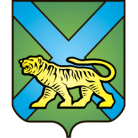 РЕШЕНИЕ г. УссурийскО регистрации избранного по единому избирательному округу депутата Думы Уссурийского городского округаПо результатам выборов депутатов Думы Уссурийского городского округа по единому избирательному округу, состоявшихся 14 сентября 2014 года, учитывая решение Думы Уссурийского городского округа от                29 декабря 2015 года № 339 «О досрочном прекращении полномочий депутата Думы Уссурийского городского округа от политической партии «Единая Россия» Масюк В.К.», руководствуясь требованиями статей 83 (1), 85, 86 Избирательного кодекса Приморского края, территориальная избирательная комиссия города УссурийскаРЕШИЛА:1. Зарегистрировать избранным депутатом Думы Уссурийского городского округа кандидата из списка кандидатов, допущенного к распределению мандатов по результатам состоявшихся 14 сентября 2014 года выборов депутатов Думы Уссурийского городского округа и выдвинутого местным отделением Всероссийской политической партии «ЕДИНАЯ РОССИЯ» Уссурийского городского округа, Туманова Марата Байгабыловича.2. Выдать избранному депутату Думы Уссурийского городского округа Туманову Марату Байгабыловичу удостоверение об избрании установленного образца.3. Опубликовать настоящее решение в газете «Уссурийские новости».4. Направить настоящее решение в Думу Уссурийского городского округа.5. Разместить настоящее решение на официальном сайте администрации Уссурийского городского округа в разделе «Территориальная избирательная комиссия города Уссурийска» в информационно-телекоммуникационной сети «Интернет».Председатель комиссии                                                             Т.И. Овчинникова Секретарь заседания				    			          Н.А. Ферман12 января 2016 года                       № 772/128